¡Un saludo para todas!programación de actividades semana 20Física:7 septiembre- Procesos térmicos y leyes termodinámicas. 9 septiembre- Talleres preicfes.  Matemáticas:10 septiembre- - Talleres preicfes.  11 septiembre- Limites y propiedades.Recuerden subir los compromisos pendientes al classroom.Horario 9 y 10 de septiembre grado once.9 de septiembre: 7:30am-9:30am: Socialización y solución de ejercicios del taller 1 de física.9:30am-10:00am: Descanso 10am-12m: Socialización y solución de ejercicios del taller 4 de razonamiento cuantitativo.10 de septiembre: 7:30am-9:30am: Socialización y solución de ejercicios del taller 1 de matemáticas. 9:30am-10:00am: Descanso 10am-12m: Socialización y solución de ejercicios del taller 2 de matemáticas. COLEGIO EMILIA RIQUELME   Actividades virtuales COLEGIO EMILIA RIQUELME   Actividades virtuales COLEGIO EMILIA RIQUELME   Actividades virtuales COLEGIO EMILIA RIQUELME   Actividades virtuales 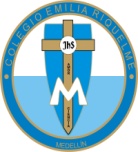 Fecha:7 de septiembre Asignatura:   Matemáticas y físicaGrado:11°Docente: Daniel Castaño AgudeloDocente: Daniel Castaño Agudelo